PENGARUH HARGA DAN KUALITAS PRODUK TERHADAP MINAT BELI KONSUMEN BAN MOBIL MEREK ACCELERA DITOKO TKB GROUP INDONESIA MEDANSKRIPSIDiajukan Guna Memenuhi Persyaratan  Memperoleh Gelar Sarjana ManajemenProgram Studi Manajemen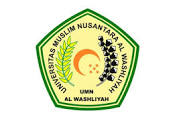    	OLEH :	OLEH :ANJELITA SARI ULFANUR173114150PROGRAM STUDI MANAJEMEN FAKULTAS EKONOMIUNIVERSITAS MUSLIM NUSANTARA AL WASHLIYAH MEDAN2021